  Versiyon:1.0.0.2-61559050-302.14.01                           DİKKAT: Formdaki bilgiler bilgisayar ortamında doldurulacaktır.                                           El yazısı ile doldurulan formlar geçersiz sayılacaktır.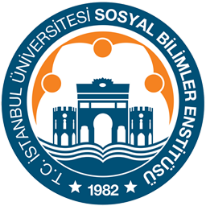 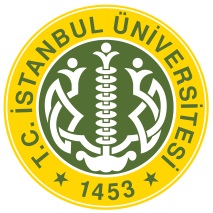 T.C. İSTANBUL ÜNİVERSİTESİSOSYAL BİLİMLER ENSTİTÜSÜYÜKSEK LİSANS TEZ BAŞLIĞI / TEZ KONUSUBİLDİRİM FORMU ...../……/ 20….İSTANBUL ÜNİVERSİTESİSOSYAL BİLİMLER ENSTİTÜSÜ MÜDÜRLÜĞÜ’NEYukarıda Enstitü kayıt bilgileri yer alan öğrencinin Tez Konusu / Tez Başlığı ekte belirtilmiştir.Bilgilerinizi ve gereğini arz ederiz. 